Sleds and MotionDay One:  What’s wrong with this sled?Objectives:Preassess students: what students know about motionStudents will explore making objects moveStudents will describe how things move and define this as forceLearn about engineering design process and begin to research the problem.Materials:-Bag of recycled objects:  cardboard, plastic plates, paper plates, plastic containers, egg cartons, milk cartons, craft sticks, yarn, pipe cleaners, boxes or various sizes, etc…	-Tools: glue, duct tape, markers, & scissors (teacher’s heavy duty scissors        
                  and children’s scissors, small and saw & safety glasses for adult)	-Journal Title Page (name and drawing of “what we know about sleds)	-stop watches (2)	-ramp &  objects (ball, cars, top, feather, roll, wagon, etc..)Safety: Review proper use of materials and being safe. Having a second adult to help out with tools might be important.Prep: Gathering recycled materials. Ask families to send items in.  Procedure:Introduction: What do you know about sleds?Ask the children to draw ideas on a journal page. And then share together.Let’s see what you think about this sled. Show the children a sled problemFollowing the video clip, ask, “What happened?”What did you notice about this sled?List all ideasWhat were some problems with this sled? (List)What was good about this sled? (List)Let’s learn more about how sleds workExplorationIn order for us to design our own sled to help Barbie, we need to do some research and brainstorm ideas. We need to think like engineers. (Introduce the graphic of engineering design process, see appendix. Discuss what we will do today.We need to learn a little more about motion or making things move. So we’re going to work like scientist to investigate how motion works.We’re going to explore motion. (We had two adults, so children could work in smaller groups)Ask-  what is motion?In groups
We will work in design tems to investigate motion of objects and the forces that cause motionPass out an object to each child (ball, feather, car, block, top, etc…)Predict & investigateHow do you think you can make this object move?Let’s find out? Record predictionsConcept IntroductionDescribe our observations 
Terms to be introduced when the children describe the different motions. Motion is caused by a force. Force is a push or pull action- identify with motions they create- push ball, pull string, etc... Motion terms: push, pull, roll, slide, straight, circular, crookedGuiding questions to discuss as you introduce the terms:Did it do what you predicted?How did it move?Teacher record ideas in table.Allow the children to take turns testing out movement of objects and discussing together.Summarize our discoveries:What shaped objects rolled?What shapes are the objects that slid?How will this help us think about what we need to build a better sled? What kinds of motion did we see in Sarah’s sled? Is this how we think a sled should work?Repeat with Ramps Discuss or draw and interview: “What I learned about motion today…”The force that lets things move- when we push or pull on something. This is a force.Homework: To think about sledding and observe your sled and bring in a picture of it. What do you think makes it a good sled? Appendices: Discussion Prompts and Data SheetsWhat do you know about sleds?Take a look at Barbie’s sled projectWhat happened?What were some problems with this sled? What was good about this sled? 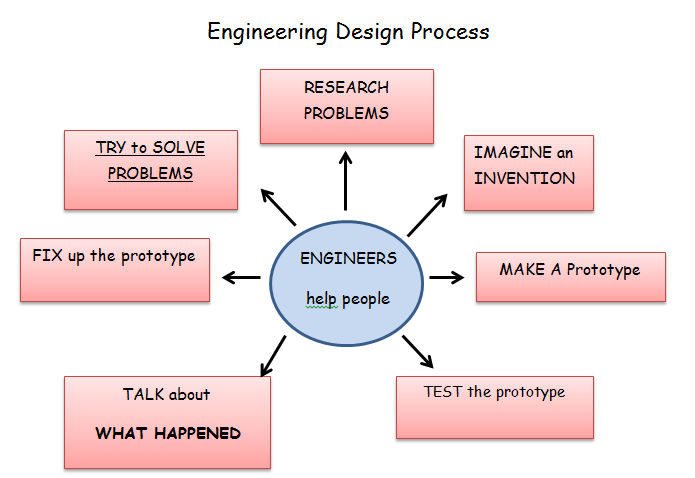 Engineers want to solve problems that will help people. They research the problem.They imagine their invention by brainstorming and using science&mathThe make a model or prototype of their inventionThey test it.They talk about what happened and improve it to make it perfectThen they fix it up or redesign it.What does motion mean?
How do things move?How do objects move?*Questions to ask if they don’t mention ideas for how things move: Ask did it … roll, slide, straight, circular, crooked? Did we push or pull the object?How do objects move down a hill?*Questions to ask if they don’t mention ideas for how things move: Ask did it … roll, slide, straight, circular, crooked? Did we push or pull the object?What I learned about moving things today…ObjectPredictHow can you make the object move?Did it move?Yes or NoHow did it move?*Cardboard rollBallFeatherBlockTopObjectPredictHow can you make the object move?Did it move?Yes or NoHow did it move?*Cardboard rollBallFeatherBlockTop